
Sentex Infinity DI Features
UNIQUE FEATURES:Paper directory insert for typed namesSTANDARD FEATURES:Full duplex communicationsLong distance and PBX dialingTone/pulse compatibilityVariable code lengthBattery backupBurglar alarm shuntAnti-glareStainless steel housingExpanded transaction bufferProgrammed talk timeShared phone line capabilityControlled & programmable system relaysInternal modemLightning protectionFull controlsSPSWin programming softwareNon-volatile memoryTransaction monitoringPassword protectionForced door alarmsAutomatic unlock schedulesDual ventilation fansPostal lock provisio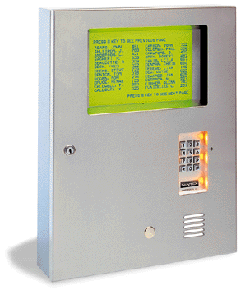 Sentex Infinity DI this is an Apartment Intercoms for more than a 100 units

The Sentex Infinity DI is engineered for exceptional performance and functionality, combining the convenience of telephone entry with the flexibility of access control. 

Sentex Infinity Specs 

Sentex Infinity Manual 

SPECIFICATIONS:Directory Codes: 500Full Entry Codes with Names: 3000Full Entry Codes without Names: 16,000Event Buffer: 5800Power: 12VAC @ 3.4 amps peak, 13.5VDC @ 2.1 amps (without readers)Dimensions: Infinity L & DI Surface Mount 21"H x 16-7/16"W x 4-3/8"DInfinity L & DI Flush Mount 21-5/6"H x 16-3/4"W x 3-1/8"DShipping Weight: = 32 lbs.This Model Is Discontinued. Please call for possible replacement.